YARRA VALLEY ECOSSSUSTAINABLE LIVING SOLUTIONS711 OLD WARBURTON RDWESBURN 3797PH 5967 2416 SUSTAINABLE BUILDING WORKSHOP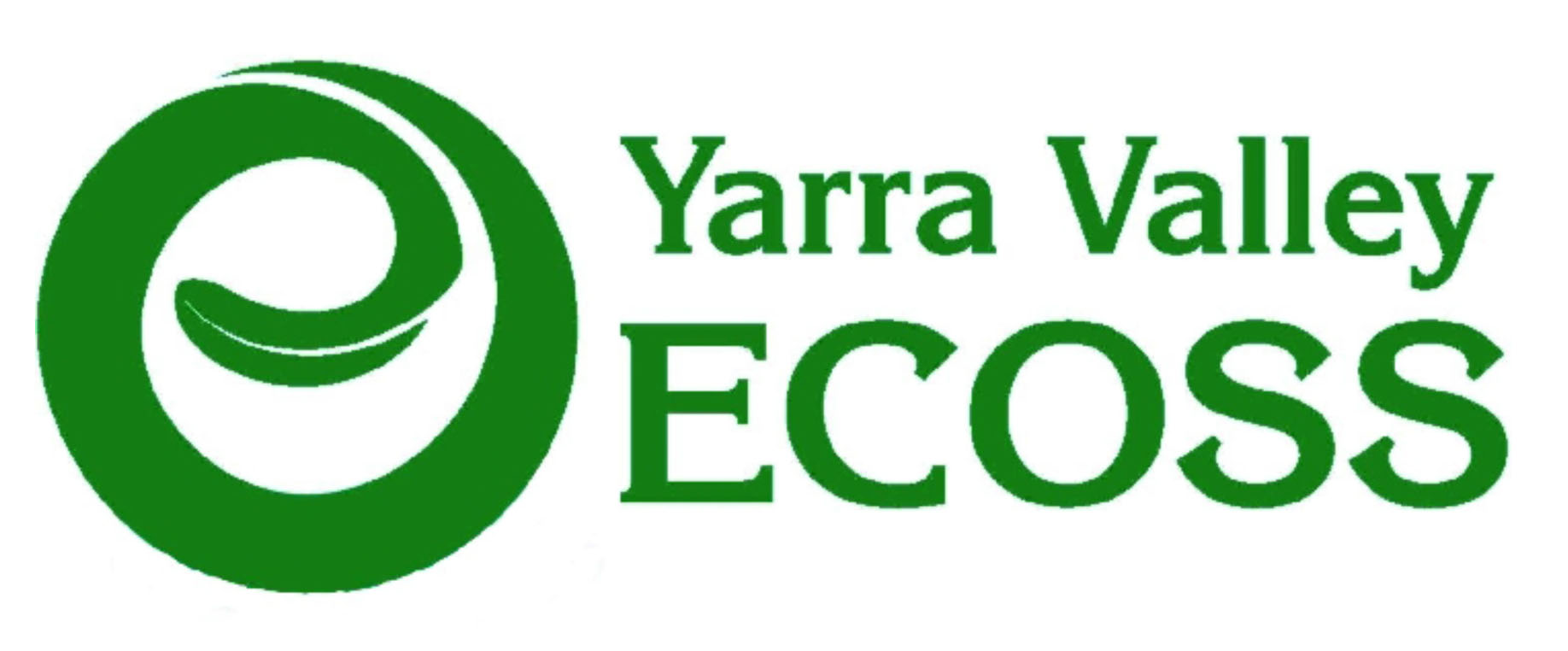 COURSE DESCRIPTIONDATEFULLPRICESTUDENT PRICETOTALINTRODUCTION TO SUSTAINABLE BUILDINGNOV713070||NOV 1413070||NOV 2113070STRAWBALENOV 813070||NOV 1513070||NOV 2213070HEMPCRETENOV 2913070SUBTOTALSUBTOTALTOTALTOTALANY QUIERIES PLEASE CONTACT TOM ON 0447 384738OR ECOSS ON 5967 2416PAYMENTS MAY BE MADE VIA IINTERNET OR IN PERSON TO:BENDIGO BANKBSB: 633 000ACCOUNT: 313400913